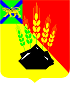 АДМИНИСТРАЦИЯ МИХАЙЛОВСКОГО МУНИЦИПАЛЬНОГО РАЙОНА ПОСТАНОВЛЕНИЕ 
_______________                                  с. Михайловка                                № _______________О внесение дополнений в постановление администрации Михайловского муниципального районаот 01.02.2021 №-103-па «Об утверждении муниципальной программы развития образования Михайловского муниципального района на 2021-2025 гг.»В соответствии с Федеральными законами от 29.12.2012 № 273-ФЗ «Об образовании в Российской Федерации», от 06.10.2003 № 131-ФЗ «Об общих принципах организации местного самоуправления в Российской Федерации», Постановлением Правительства РФ от 26.12.2017 № 1642 «Об утверждении государственной программы Российской Федерации «Развитие образования», администрация Михайловского муниципального районаПОСТАНОВЛЯЕТ: 1. Внести дополнения в муниципальную программу развития образования Михайловского муниципального района на 2021-2025 годы, утвержденную постановлением администрации Михайловского муниципального района от 01.02.2021 №-103-па «Об утверждении муниципальной программы развития образования Михайловского муниципального района на 2021-2025 гг.»:1.1. дополнить раздел «Подпрограммы Программы» Паспорта программы следующими словами «Подпрограмма 6 «Персонифицированное дополнительное образование детей».1.2. дополнить раздел «Цели программы» пунктом: «6) Внедрение в районе персонифицированного дополнительного образования детей.»1.3. дополнить раздел «Задачи программы» следующими подпунктами: 1.3.1. «31) введение и обеспечение функционирования системы персонифицированного дополнительного образования детей, подразумевающей предоставление детям именных сертификатов дополнительного образования с возможностью использования в рамках механизмов персонифицированного финансирования»;1.3.2. «32) методическое и информационное сопровождение поставщиков услуг дополнительного образования, независимо от их формы собственности, семей и иных участников системы персонифицированного дополнительного образования».1.4. дополнить раздел «Целевые индикаторы и показатели Программы» следующими подпунктами: 1.4.1. «15) Доля детей в возрасте от 5 до 18 лет, получающих дополнительное образование с использованием сертификата дополнительного образования, в общей численности детей, получающих дополнительное образование за счет бюджетных средств, %»;1.4.2. «16) Доля детей в возрасте от 5 до 18 лет, использующих сертификаты дополнительного образования в статусе сертификатов персонифицированного финансирования, %».1.5. дополнить раздел «Ожидаемые результаты реализации Программы» следующим подпунктом: «16) Доля детей в возрасте от 5 до 18 лет, использующих сертификаты дополнительного образования в статусе сертификатов персонифицированного финансирования не менее 5%».2. Дополнить раздел 6 управления и контроль реализации Программы Паспортом подпрограммы 6. Персонифицированное дополнительное образование детей:«Паспорт подпрограммы 6. Персонифицированное дополнительное образование детейВ соответствии с общими приоритетными направлениями совершенствования системы дополнительного образования в Российской Федерации, закрепленными, в частности, Концепцией развития дополнительного образования детей в Российской Федерации, утвержденной распоряжением Правительства Российской Федерации от 04.09.2014 № 1726-р, Федеральным проектом «Успех каждого ребенка» национального проекта «Образование», государственной программой Российской Федерации «Развитие образования», утвержденной постановлением Правительства Российской Федерации от 26.12.2017 № 1642, Указом Президента Российской Федерации от 01.06.2012 № 761, Приказом Минпросвещения России от 03.09.2019 № 467 «Об утверждении Целевой модели развития региональных систем дополнительного образования детей», в целях обеспечения равной доступности качественного дополнительного образования для детей в Михайловском муниципальном районе реализуется система персонифицированного финансирования дополнительного образования, подразумевающая предоставление детям именных сертификатов дополнительного образования. Реализуемый финансово-экономический механизм позволяет всем организациям, в том числе не являющимся муниципальными учреждениями, имеющим лицензию на ведение образовательной деятельности, получить равный доступ к бюджетному финансированию. Обеспечение использования именных сертификатов дополнительного образования осуществляется в соответствии с программой персонифицированного финансирования.Помимо реализуемого механизма персонифицированного финансирования в Михайловском муниципальном районе реализуется механизм персонифицированного учета детей, получающих дополнительное образование за счет средств бюджетов различных уровней, которые в совокупности создают систему персонифицированного дополнительного образования».3. Муниципальному казённому учреждению «Управление по организационно-техническому обеспечению деятельности администрации Михайловского муниципального района» (Горшков А.П.) опубликовать настоящее постановление на официальном сайте администрации Михайловского муниципального района.4. Контроль исполнения настоящего постановления возложить на заместителя главы администрации Михайловского муниципального района Михайлову О.М. Глава Михайловского муниципального района – Глава администрации района                                                                    В.В. АрхиповНаименование подпрограммы Персонифицированное дополнительное образование детей.Заказчик подпрограммыАдминистрация Михайловского муниципального районаОтветственный исполнитель подпрограммыУправление по вопросам образования администрации Михайловского муниципального районаЦель подпрограммыВнедрение в районе персонифицированного дополнительного образования детей.Задачи подпрограммы1) введение и обеспечение функционирования системы персонифицированного дополнительного образования детей, подразумевающей предоставление детям именных сертификатов дополнительного образования с возможностью использования в рамках механизмов персонифицированного финансирования.2) методическое и информационное сопровождение поставщиков услуг дополнительного образования, независимо от их формы собственности, семей и иных участников системы персонифицированного дополнительного образования.Целевая аудиторияДети и подростки в возрасте от 5 до 18 летОсновные целевые показатели подпрограммы1) Доля детей в возрасте от 5 до 18 лет, получающих дополнительное образование с использованием сертификата дополнительного образования, в общей численности детей, получающих дополнительное образование за счет бюджетных средств, %2) Доля детей в возрасте от 5 до 18 лет, использующих сертификаты дополнительного образования в статусе сертификатов персонифицированного финансирования, %Этапы и сроки реализации подпрограммы2021-2023 годыМеханизм реализации программыМеханизм реализации программы обеспечивается правовыми актами, распоряжениями администрации Михайловского муниципального районаОбъемы бюджетных ассигнований подпрограммыФинансирование подпрограммы осуществляется за счет средств бюджета Михайловского муниципального районаОжидаемые результаты1) Доля детей в возрасте от 5 до 18 лет, использующих сертификаты дополнительного образования в статусе сертификатов персонифицированного финансирования не менее 5%.